Sistema de Control de Lazo Abierto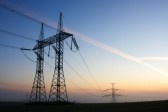 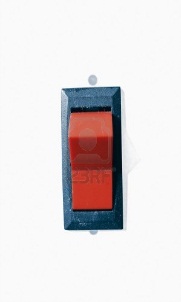 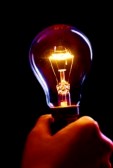 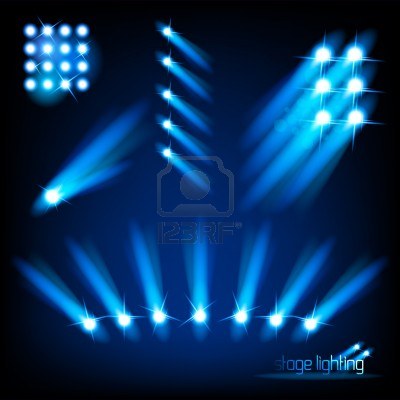 Un sistema de control de lazo abierto se produce cuando no hay una retroalimentación en donde el usuario no controla el sistema. Además la señal de salida no influye en el funcionamiento del sistema. Fuente: Carpeta de 3º año de Tecnología - 2012¿Otro ejemplo? Detector de Tsunamis…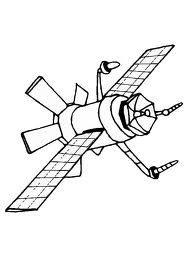 .                                                                                                                                      	       Señal acústica